Муниципальное бюджетное  образовательное учреждение дополнительного образования «Детский эколого-биологический центр «Росток» городского округа город Уфа Республики БашкортостанДополнительная общеобразовательная общеразвивающая программасоциально-педагогической направленности «Шаг в будущее» ( для первоклассников по выбору)Уфа – 2018ОглавлениеПояснительная запискаДанная программа представляет собой цикл развивающих занятий, нацеленных на актуализацию и расширение знаний учащихся по дисциплинам «Русский язык», «Математика». Также данная программа способствует   развитию познавательных способностей школьников, а также  их памяти, внимания, мышления, воображения, пространственного восприятия, сенсомоторной координации, коммуникабельности.Направленность Данная общеобразовательная программа социально-педагогической направленности  предназначена для педагогов дополнительного образования, работающих в учреждениях дополнительного образования.Актуальность и новизна       Программа «Шаг в будущее» является актуальной для учащихся 1-х классов, так как дает учащимся возможность расширить знания по русскому языку, математике, логике. Это имеет большое значение для формирования подлинных познавательных интересов как основы учебной деятельности. В содержании данной программы охватываются темы, которые не представлены в программе для первого класса общеобразовательных школ. Также во время занятий предусмотрены обязательно гимнастика для глаз в качестве профилактики нарушений зрения, пальчиковая гимнастика для укрепления мышц руки и развития мелкой моторики, что должно сказаться на овладении навыками письма. Для улучшения мозговой деятельности и психических процессов (память, внимание, мышление) выполняются упражнения «мозговой гимнастики». Все задания выполняются в форме игры.1.3. Цель программы:  совершенствование познавательных способностей обучающихся.	Задачи программы:Образовательные:-формирование и развитие общеучебных навыков;-формирование умения самостоятельно действовать и принимать решения;Развивающие: -развитие различных видов памяти;-развитие внимания;-развитие воображения;Воспитательные:-воспитания чувства уверенности в себе;-воспитание системы нравственных межличностных отношений.1.4. Возраст детей, участвующих в реализации программыДанная программа рассчитана на учащихся первого класса, в возрасте 7-8 лет1.5 Сроки реализации дополнительной образовательной программыДанная программа рассчитана на 1 год обучения.	1.6. Форма и режим занятий:Занятия проводятся в группах по 15 человек,  по 2 ч два раза в неделю.1.7 Ожидаемые результаты и способы их проверки:К концу учебного года учащиеся будут знать:-приемы корригирующей гимнастики для глаз;-примы «мозговой гимнастики» для улучшения мозговой деятельности;К концу учебного года учащиеся будут иметь представление:-о различных видах памяти, внимания;-о прилагательных;-антонимах;-синонимах;-рифме;Учащиеся будут уметь:-дорисовывать рисунки до какого-либо изображения;-делить фигуры на заданные и строить фигуры из нескольких частей;-выполнять графические диктанты;-искать и находить решения задач, способы достижения планируемого результата;-строить фигуры из спичек;-строить фигуры из деталей танграма;-строить логичные суждения и приводить доказательства..	1.8 Форма подведения итогов реализации программы: 	Ожидаемые результаты можно проверить в ходе выполнения различных тестов, заданий, а также при проведении дистанционных олимпиад. Итоговая аттестация является формой подведения итогов реализации программы.Учебно-тематический планСодержание образовательной программыТема 1. Знакомство, инструктаж. Стартовая аттестацияТеория: инструкция по ТБПрактика: ознакомление обучающихся с инструкциейи по ТБ, экскурсия в живой уголок ДЭБЦ «Росток»Тема 2. Первый раз в первый классТеория: школьные принадлежностиПрактика: Участвовать в обсуждении вопросов, рисовать рисунки.Запомнить правила поведения в школеТема 3. Здравствуй, осень!Теория: периоды осениПрактика: рисовать по клеточкам, участвовать в играх; уметь различать осень по отличительным признакам, различать три периода осениТема 4. По страницам сказки «Три поросенка» Теория: текст сказки «Три поросенка»Практика: рисовать по клеточкам, выражать словами чувства, которые испытывает герой сказки; высказывать своё отношение к происходящему, делиться впечатлениямиТема 5.Составляем словаТеория: логические операции анализа и синтезаПрактика: учить составлять слова из букв и слоговТема 6. Времена годаТеория: признаки времен года, отличия в проявлениях природы, деятельности человекаПрактика: рисовать по клеточкам, выполнение заданий на переключение вниманияТема 7.Тест «Страшно зайчишке»Теория: текст «Страшно зайчишке»Практика: выполнение заданий по математике, окр. миру и рус. яз по текстуТема 8. Учимся находить парыТеория: выделение признаков предметовПрактика: находить пары предметов по общему признаку, развитие мелкой моторики.Тема 9. Незаконченные рисункиТеория: логические операции анализа и синтеза, выделение одного признака в группе предметовПрактика: развитие воображения, дорисовывание изображенияТема 10. Что лишнее?Теория: классификация и сериацияПрактика: учить находить общее для группы предметов, разбивать предметы на группыТема 11. Развиваем внимание Теория: объем  и переключение вниманияПрактика: расширение объема внимания, задания на переключение вниманияТема 12. Тест «Хочу бодаться»Теория: текст «Хочу бодаться»Практика: выполнение заданий по математике, окр. миру и рус. яз по текстуТема 13. АнтонимыТеория: знакомство с понятием «Антоним»Практика: задание на подбор и поиск антонимовТема 14. Расшифровка секретного письмаТеория: работа с шифрамиПрактика:  учить работать с шифром, переключать вниманиеТема 15. ОмографыТеория: знакомство с понятием «омограф»Практика: подбор омографов к заданным словамТема 16. РифмаТеория: знакомство с понятием «рифма»Практика: подбор рифм к заданным словамТема 17.Развитие воображения Теория: превращения фигур в предметыПрактика: учить видеть в предметах геометрические фигуры, дорисовывать геометрические фигуры до различных предметов Тема 18.Составляем слова из заданных буквТеория: операция анализа и ситнезаПрактика: составлять слова из заданных букв с определённым количеством буквТема 19.РебусыТеория: развитие логического мышленияПрактика: учить разгадывать ребусыТема 20.Тест «Первая рыбка»Теория: текст «Первая рыбка»Практика: выполнение заданий по математике, окр. миру и рус. яз по текстуТема 21.Учимся работать с таблицамиТеория: ориентация в пространствеПрактика: учить находить положение в таблице по заданным координатамТема 22.Порядковый счетТеория: порядковые числительныеПрактика: учить порядковому счету, находить предметы по его порядкуТема 23. Строим маршрут по заданным ориентирамТеория: ориентация в пространстве, проложение маршрута	Практика: учить ориентироваться на рисунке, закреплять понятие «лево», «право»Тема 24. Магические квадратыТеория:  понятие «магический квадрат»Практика: учить заполнять магические квадратыТема 25. Превращения фигур в рисункиТеория: развитие воображенияПрактика: учить превращать фигуры в законченные рисункиТема 26. Обобщающие словаТеория: понятие «обобщающие слова», логическая операция сериацииПрактика: учить подбирать обобщающие слова Тема 27. ПутаницаТеория: развитие логического мышленияПрактика: развитие внимания, учить вычленять картинки из путаницыТема 28. Двенадцать месяцевТеория: месяцы в году, отличительные признакиПрактика: задания на развитие мелкой моторики, графический диктантТема 29. Знакомство с понятием «отрезок»Теория: понятие «отрезок»Практика: учить проводить отрезкиТема 30. Развиваем памятьТеория: способы улучшения зрительной памятиПрактика: задания на развитие зрительной памятиТема 31. Выявляем закономерностиТеория: логические операции анализа и синтезаПрактика: учить находить закономерности, устанавливать причинно-следственные связиТема 32. Сказочные именаТеория: герои сказокПрактика: работа с именами сказочных героев, корни слов и происхождение именТема 33. Наряжаем елочкуТеория: рифмаПрактика: работа по подбору рифм, развитие мелкой морики, выкладывание фигур из спичекТема 34. Тест «Пуговица»Теория: текст «Пуговица»Практика: выполнение заданий по математике, окр. миру и рус. яз по текстуТема 35. Зашифрованные словаТеория: шифр и способы шифрованияПрактика: отгадывание зашифрованных словТема 36. Учимся работать с координатной сеткойТеория: понятие «координатной плоскости», «Сетки»Практика: учить находить точки по заданным координатамТема 37. ПословицыТеория: пословицы как устное творчество, значение их в речиПрактика: учить объяснять смысл пословиц, правильно употреблять их в речиТема 38. Тематические группы словТеория: группы слов, объединенные одной темойПрактика: расширение и обогащение словарного запасаТема 39. Герои сказокТеория: имена сказочных героевПрактика: развитие логического мышления, учить отгадывать загаданных героев сказокТема 40. Учимся строить умозаключенияТеория: правила построения умозаключенийПрактика: задания на развитие логического мышления, построение верных умозаключенийТема 41. Развиваем мышлениеТеория: пространственные представленияПрактика: формировать пространственные представления (определение места предметов, их взаимное расположение, направление движения), ориентация в пространствеТема 42. Конкурс эрудитовТеория: виды памятиПрактика: Развивать внимание, быстроту реакции, логическое мышление, зрительную память, фонематический слух, конструкторские способности, артистические способности, воображение, фантазию.Тема 43. Задания трех поросятТеория: текст сказки «Три поросенка»Практика: задания на переключение и концентрацию внимания, развитие слуховвой памятиТема 44. Рисование по точкам Теория: приемы пальчиковой гимнастикиПрактика: развитие мелкой моторики, рисование линий, соединяя по точкамТема 45. Лабиринты Теория: ориентация в пространствеПрактика: формировать умение ориентации на плоскости, прохождение лабиринтовТема 46. Играем в ромашкуТеория: зрительное вниманиеПрактика: задания на развитие концентрации внимания, классификация предметовТема 47. По страницам сказки «Волк и семеро козлят»Теория: сказка «Волк и семеро козлят»Практика: продолжение логических рядов, работа с танграмомТема 48. Рисуем яблонькуТеория: знакомство с понятием «словосочетание»Практика: графический диктант, придумывание словосочетаний по картинкеТема 49. Геометрический магазинТеория: работа с линейкой для рисования фигурПрактика: рисование геометрических фигур с помощью линейку Тема 50. По страницам сказки «Маша и медведь»Теория: текст сказки «Маша и медведь»Практика: учить находить лишние предметыТема 51. Хлеб-батюшкаТеория: как выращивают хлебПрактика: познакомиться с трудом агрономаТема 52. Шкатулка с сюрпризомТеория: закрепление словаря по теме «Домашние животные»Практика: отгадывание загадок, выполнение графического диктантаТема 53. На грибной полянкеТеория: развитие тематического словаря по теме «Грибы»Практика: отгадывание загадок, выполнение графического диктантаТема 54. В гостях у ЗнайкиТеория: ознакомление с понятием «прилагательное»Практика: расширение активного и пассивного словаря прилагательныхТема 55. Тест «Зеленый заяц»Теория: текст «Зеленый заяц»Практика: выполнение заданий по математике, окр. миру и рус. яз по текстуТема 56. Читаем письмаТеория: ориентация  на листе бумагиПрактика: выполнение логически-поисковых заданийТема 57. Учимся рассуждатьТеория: операция классификации и сериацииПрактика: выполнение заданий на поиск логического соответствияТема 58. «Прикольные» заданияТеория: имена сказочных героевПрактика: узнать героев и названия сказок по искаженным существительнымТема 59. НебылицыТеория: понятие «Небылица»Практика: уметь найти в выражении лживое утверждение и исправить егоТема 60. Домашние животныеТеория: закрепление словаря по теме : «Домашние животные»Практика: названия самцов и самок животных, графический диктантТема 61. Цепочка занимательных заданийТеория: пословицыПрактика: работа с подбором частей пословицТема 62. Коллекция головоломок от НезнайкиТеория: рифмы в стихахПрактика: учить заканчивать строфы стихотворений рифмой по смыслуТема 63. О звездахТеория: знакомство с понятием «солнечная система»Практика: расшифровка ребусовТема 64. Дорогою добраТеория: черты характераПрактика: положительные качества характера,  уметь отличать их от отрицательных и давать характеристики поступкам человекаТема 65. Быть здоровымТеория: забота о собственном здоровьеПрактика: учить заботиться о собственном организмеТема 66. Тест «Земляника»Теория: текст «Земляника»Практика: выполнение заданий по математике, окр. миру и рус. яз по текстуТема 67. По страницам книги «Дядя Федор, пес и кот»Теория: знакомство со сказкой «Дядя Федор, пес и кот»Практика: выполнение заданий по сказкеТема 68. Спичечное ассортиТеория: пространственная ориентацияПрактика: выкладывание узоров по образцу из спичекТема 69. Словесные забавыТеория: ребусыПрактика: разгадывание ребусов, работа с деталями танграмаТема 70. «Говорящие» головоломкиТеория: логические головоломки Практика: решение головоломок из рисунков, знаковТема 71.Незнайкин экзаменТеория: ребусы, шарады, головоломкиПрактика: решение логических задачТема 72. Итоговая аттестация. Итоговый тест.Теория: проверка уровня освоения образовательной программыПрактика: решение заданий  итоговой диагностикиМетодические указания и замечанияВ рамках данной программы во время занятий обучающимся предлагаются задания неучебного характера, Занятия проходят в игровой форме, что очень привлекательно для младшего школьника. Задания построены таким образом, что один вид деятельности сменяется другим. Это позволяет сделать работу обучающихся динамичной и менее утомительной благодаря частым переключениям с одного вида деятельности на другой. В результате таких занятий обучающиеся достигают успехов, применяют полученные умения и навыки в учебной деятельности, у них возникает интерес к учебе. На занятиях проводятся упражнения для улучшения мозговой деятельности для улучшения показателей психических процессов. Для сохранения зрения и профилактики близорукости проводится корригирующая гимнастика для глаз. Материально-методическое обеспечение программыТехническое оборудование:Компьютер 1 шт;Принтер 1шт;Сканер 1 шт;Ручка, карандаш на каждого учащегося;Материалы с заданиями на каждого учащегося к каждому занятию.Список использованной литературы:Нормативно-правовая литература:Данная дополнительная образовательная программа составлена с учетом основных государственных нормативных документов: 1. Всеобщая декларация прав человека ( резолюция 217 А (III) Генеральной Ассамблеи ООН от 10 декабря 1948 года) 2. Конвенция о правах ребёнка, .3.Конституция Российской Федерации, . (С учетом изменений, внесенных федеральным конституционным законом от 21 марта 2014 г. № 6-ФКЗ и вступивших в силу с 21 марта 2014 г.)4. Федеральный закон N 124-ФЗ "Об основных гарантиях прав ребенка в Российской Федерации" (с изменениями и дополнениями) от 24 июля 1998 г.5.Закон Российской Федерации «Об  образовании», 2012г. (ред. от 21.07.2014)6.Закон Республики Башкортостан "Об образовании в Республике Башкортостан" от 1 июля 2013 года №696-з7.Концепция долгосрочного социально-экономического развития Российской Федерации на период до 2020 года (3.3. Развитие образования) (распоряжение правительства РФ от 17.11.2008 г. №1662-р раздел 3.3)8. «Национальная доктрина образования в Российской Федерации» (постановление правительства РФ от 04.10.2000 г. №751)9. Постановление Правительства Российской Федерации от 7 февраля 2011 г. N 61 "О Федеральной целевой программе развития образования на 2011 - 2015 годы" 10. Федеральная целевая программа развития образования на 2011 - 2015 г.г., утвержденная постановлением Правительства РФ от 7 февраля 2011 г. N 61.11. Концепция духовно-нравственного развития и воспитания личности гражданина России (Авторы: Данилюк  А.Я, Кондаков А.М., Тишков В.А.)12. Распоряжение Правительства РФ N 1662-р «О Концепции долгосрочного социально-экономического развития РФ на период до 2020 года «(с изменениями и дополнениями) от 17 ноября 2008 г.13. Приказ Министерства образования и науки Российской Федерации (Минобрнауки России) от 29 августа 2013 г. N 1008 г. Москва "Об утверждении Порядка организации и осуществления образовательной деятельности по дополнительным общеобразовательным программам"14. Указ Президента России от 7 мая 2012 г. № 599 "О мерах по реализации государственной политики в области образования и науки"15. Постановление Правительства Российской Федерации от 15 апреля 2014 г. № 295«Об утверждении государственной программы Российской Федерации "Развитие образования" на 2013 - 2020 годы»16. Концепция развития дополнительного образования детей  Распоряжение правительства Российской Федерации от 4 сентября 2014 г. N 1726-р17. Приказ Министерства образования и науки Российской федерации «Об утверждении федерального государственного образовательного дошкольного образования»№1155 от 17.10.2013.Список литературы для педагогов:Холодова О.А. Юным умникам и умницам: Задания по развитию познавательных спосбностей (6-7 лет)/ Методическое пособие, 1 класс. М.: Издательство РОСТ, 2012. – 270с.Мищенкова Л.В. 36 занятий доя будущих отличников  Методическое пособие – М.: Издательство РОСТ, 2013.Список литературы для детей:Рабочие тетради «Юным умникам и умницам 1 класс». Холодова О.А. – М.: Издательство РОСТ, 2013.Рабочие тетради «36 занятий для будущих отличников.1 класс». Мищенкова Л.В. – М.: Издательство РОСТ, 2013.Холодова О.А., Мищенкова Л.В. Комплексные работы по текстам. Рабочие тетради для 1 класса. – М. Издательство РОСТ. - 78с.,2014. Приложение 1Дневник мониторинга обученности обучающихся ДЭБЦ «Росток»объединение «Шаг в будущее» ПДО Боброва Е.А.1 год обучения группа 2018-2019 учебный годЗа каждый пункт предмета диагностики учащийся может получить максимум 3 балла, соответственно максимум за всю диагностику – 21 балл.1 балл – ребенок не может выполнить задание2 балла - ребенок справляется с заданием с помощью педагога3 балла – ребенок самостоятельно выполняет задание.Приложение 2Диагностические материалы к программеПреврати круг в какой-нибудь законченный рисунок2.Собери рисунок из деталей танграма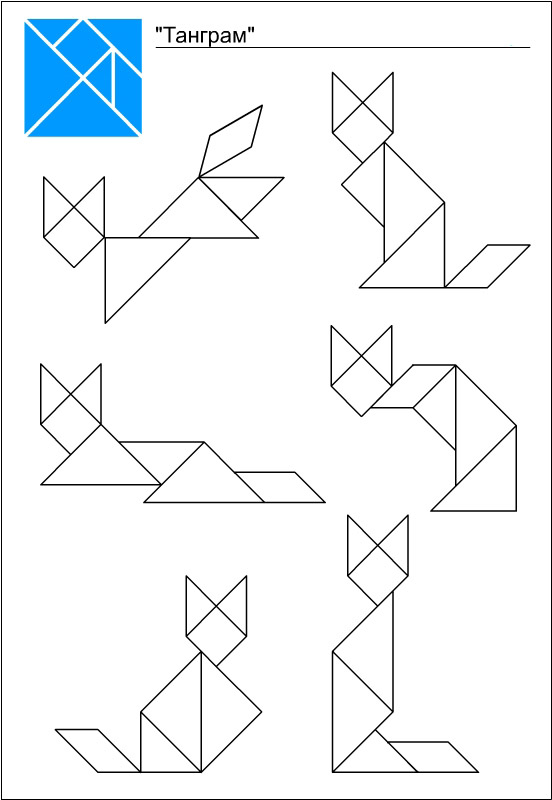 3.Построй фигуру из спичек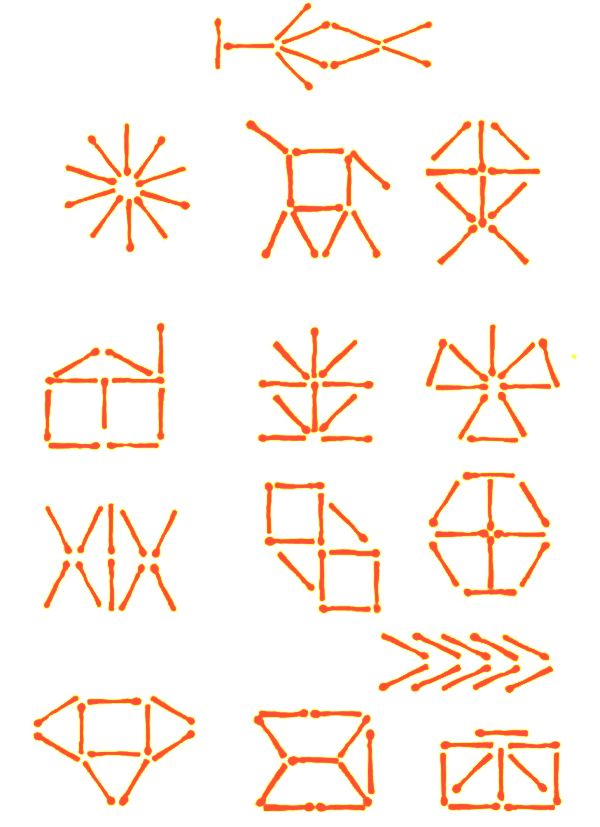 4. Подбери антонимы к словамДобрый, богатый, высокий, широкий, твердый, горячий, щедрыйПодбери синонимы к словамКрасивый, умный, горячий, богатый, холодный6.Подбери рифму, закончи стихотворениеДымится в миске кашка,С чаем стоит -…(чашка).Было в сказке очень худо,Пока не появилось -…(чудо).Очень громко плачет мальчик-Он поранил стеклом…(пальчик).В огороде вырос лук,На грядке ползал майский …(жук).Графический диктант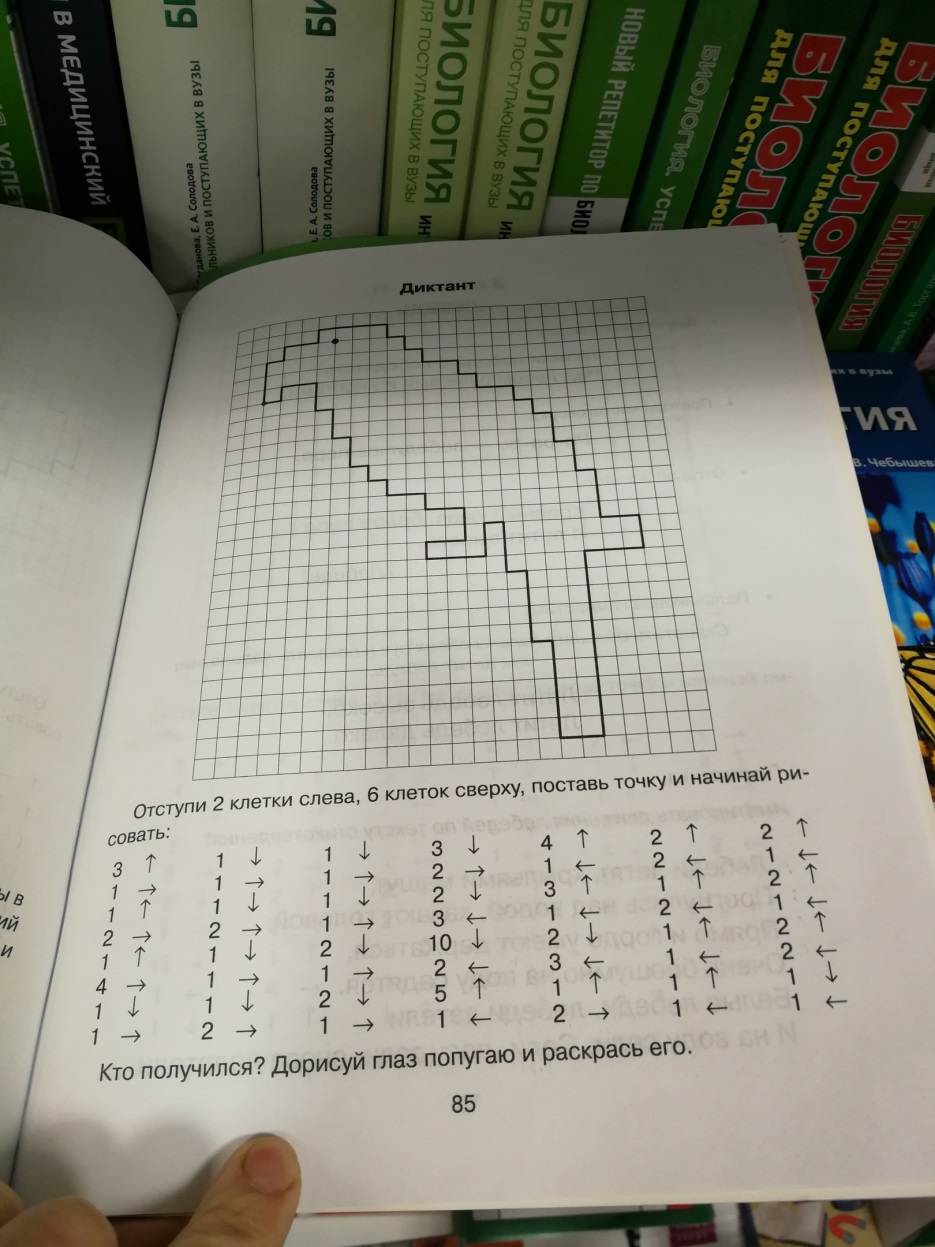 «Принято на заседании методического совета МБОУ ДО «ДЭБЦ «Росток»пр. №  от                                       «Утверждено»Директор МБОУ ДО «Детский эколого-биологический центр «Росток» ГО г. Уфа РБ__________________ Н.Ф. Леушкина      «_____»____________________Направленность:Социально-педагогическаяВозраст детей, на которых рассчитана программа:7-8 летСрок реализации:1 годСоставитель:Боброва Е.А., ПДО Год разработки программы: 20181.Пояснительная записка                                            С. 31.1.Направленность С.31.2.Актуальность и новизна                           С.31.3.1.4Цели и задачи программы                         Возраст детей, участвующих в реализации данной программыС.3С. 41.5.Сроки реализации дополнительной образовательной программыС. 41.6.Формы и режим занятийС. 41.7.Ожидаемые результаты и способы их проверкиС. 41.8.Формы подведения итогов  реализации программыС.52.Учебно - тематический   план                                                                              С.53.Содержание образовательной программы                                                      С.74.Методические указания и замечания                                                             С.155.Материально-методическое обеспечение программы                                   С.166.Список рекомендуемой литературы                                                      С.167.Приложение 1 С.198.Приложение 2С.21№ п/пТема1Знакомство, инструктаж. Стартовая аттестация2Первый раз в первый класс3Здравствуй, осень!4По страницам сказки «Три поросенка» 5Составляем слова6Времена года7Тест «Страшно зайчишке»8Учимся находить пары9Незаконченные рисунки10Что лишнее?11Развиваем внимание 12Тест «Хочу бодаться»13Антонимы14Расшифровка секретного письма15Омографы16Рифма17Развитие воображения 18Составляем слова из заданных букв19Ребусы20Тест «Первая рыбка»21Учимся работать с таблицами22Порядковый счет23Строим маршрут по заданным ориентирам24Магические квадраты25Превращения фигур в рисунки26Обобщающие слова27Путаница28Двенадцать месяцев29Знакомство с понятием «отрезок»30Развиваем память31Выявляем закономерности32Сказочные имена33Наряжаем елочку34Тест «Пуговица»35Зашифрованные слова36Учимся работать с координатной сеткой37Пословицы38Тематические группы слов39Герои сказок40Учимся строить умозаключения41Развиваем мышление42Конкурс эрудитов43Задания трех поросят44Рисование по точкам 45Лабиринты 46Играем в ромашку47По страницам сказки «Волк и семеро козлят»48Рисуем яблоньку49Геометрический магазин50По страницам сказки «маша и медведь»51Хлеб-батюшка52Шкатулка с сюрпризом53На грибной полянке54В гостях у Знайки55Тест «Зеленый заяц»56Читаем письма57Учимся рассуждать58«Прикольные» задания59Небылицы60Домашние животные61Цепочка занимательных заданий62Коллекция головоломок от Незнайки63О звездах64Дорогою добра65Быть здоровым66Тест «Земляника»67По страницам книги «Дядя Федор, пес и кот»68Спичечное ассорти69Словесные забавы70«Говорящие» головоломки71Незнайкин экзамен72Итоговая аттестация. Итоговый тест.Предмет диагностикиФамилия имя учащегосяСтартовая аттестацияИтоговая аттестация1. дорисовать рисунок до какого-либо изображения 2. построить фигуру из деталей танграма3.построить фигуру из спичек 4. подобрать антоним в заданному слову5. подобрать синоним к заданному  слову6. подобрать рифму и закончить стихотворную строфу7. графический диктант под диктовку педагога1. дорисовать рисунок до какого-либо изображения 2. построить фигуру из деталей танграма3.построить фигуру из спичек 4. подобрать антоним в заданному слову5. подобрать синоним к заданному  слову6. подобрать рифму и закончить стихотворную строфу7. графический диктант под диктовку педагога1. дорисовать рисунок до какого-либо изображения 2. построить фигуру из деталей танграма3.построить фигуру из спичек 4. подобрать антоним в заданному слову5. подобрать синоним к заданному  слову6. подобрать рифму и закончить стихотворную строфу7. графический диктант под диктовку педагога1. дорисовать рисунок до какого-либо изображения 2. построить фигуру из деталей танграма3.построить фигуру из спичек 4. подобрать антоним в заданному слову5. подобрать синоним к заданному  слову6. подобрать рифму и закончить стихотворную строфу7. графический диктант под диктовку педагога1. дорисовать рисунок до какого-либо изображения 2. построить фигуру из деталей танграма3.построить фигуру из спичек 4. подобрать антоним в заданному слову5. подобрать синоним к заданному  слову6. подобрать рифму и закончить стихотворную строфу7. графический диктант под диктовку педагога1. дорисовать рисунок до какого-либо изображения 2. построить фигуру из деталей танграма3.построить фигуру из спичек 4. подобрать антоним в заданному слову5. подобрать синоним к заданному  слову6. подобрать рифму и закончить стихотворную строфу7. графический диктант под диктовку педагога1. дорисовать рисунок до какого-либо изображения 2. построить фигуру из деталей танграма3.построить фигуру из спичек 4. подобрать антоним в заданному слову5. подобрать синоним к заданному  слову6. подобрать рифму и закончить стихотворную строфу7. графический диктант под диктовку педагога1. дорисовать рисунок до какого-либо изображения 2. построить фигуру из деталей танграма3.построить фигуру из спичек 4. подобрать антоним в заданному слову5. подобрать синоним к заданному  слову6. подобрать рифму и закончить стихотворную строфу7. графический диктант под диктовку педагога1. дорисовать рисунок до какого-либо изображения 2. построить фигуру из деталей танграма3.построить фигуру из спичек 4. подобрать антоним в заданному слову5. подобрать синоним к заданному  слову6. подобрать рифму и закончить стихотворную строфу7. графический диктант под диктовку педагога1. дорисовать рисунок до какого-либо изображения 2. построить фигуру из деталей танграма3.построить фигуру из спичек 4. подобрать антоним в заданному слову5. подобрать синоним к заданному  слову6. подобрать рифму и закончить стихотворную строфу7. графический диктант под диктовку педагога1. дорисовать рисунок до какого-либо изображения 2. построить фигуру из деталей танграма3.построить фигуру из спичек 4. подобрать антоним в заданному слову5. подобрать синоним к заданному  слову6. подобрать рифму и закончить стихотворную строфу7. графический диктант под диктовку педагога1. дорисовать рисунок до какого-либо изображения 2. построить фигуру из деталей танграма3.построить фигуру из спичек 4. подобрать антоним в заданному слову5. подобрать синоним к заданному  слову6. подобрать рифму и закончить стихотворную строфу7. графический диктант под диктовку педагога1. дорисовать рисунок до какого-либо изображения 2. построить фигуру из деталей танграма3.построить фигуру из спичек 4. подобрать антоним в заданному слову5. подобрать синоним к заданному  слову6. подобрать рифму и закончить стихотворную строфу7. графический диктант под диктовку педагогаИтого (б):1. дорисовать рисунок до какого-либо изображения 2. построить фигуру из деталей танграма3.построить фигуру из спичек 4. подобрать антоним в заданному слову5. подобрать синоним к заданному  слову6. подобрать рифму и закончить стихотворную строфу7. графический диктант под диктовку педагогаИтого (%):ФИО учащегосядорисовать рисунок до какого-либо изображенияпостроить фигуру из деталей танграмапостроить фигуру из спичекподобрать антоним в заданному словуподобрать синоним к заданному  словуподобрать рифму и закончить стихотворную строфуграфический диктант под диктовку педагога